JE RESERVE UNE LOCATION :      (  cochez la case correspondant à votre choix    )                                                 1 CHALET ‘’ FRUITS JAUNES ‘’ de 6m x 6 m de 2004                                                                                                                        .                                                                                 POUR 4 PERSONNES                                                                                                                                                   2 chambres séparées : 1 lit 2 places de 140 x 190 ,  3 lits  de 1 place dont 1 superposé de 80x190                                                                                                                                     ( oreillers et couettes et protections jetables fournies)   meuble de rangement dans chaque chambre.                                                                                                        coin cuisine : 4 feux gaz/ hotte, micro-onde ,    petit réfrigérateur, cafetière, évier  eau chaude /froide, vaisselle et casseroles, nécessaire de ménage                                                                                                                                                      espace repas/ salon : banquette,4 chaises,1 tabouret, 1 table, télévision + démodulateur ( 2 télécommandes)                                                                                                                                                     WC séparés/ salle d’eau : douche, lavabo, tapis de bain,  sol en lino ,terrasse couverte de 2m x 6m avec 1 table plastique et 6 chaises,    1 place de parking près de l’hébergement                               1 MOBILHOME ‘’ ARBRES FLEURS ‘’  4m x 7.44 m  de  2004                                                                                                         .                                                                                  POUR 4 PERSONNES 2 chambres séparées : 1 lit 2 places de 140x 190,  2 lits de 1 place 80 x 190 ( oreillers et couettes et protections jetables fournies )   meuble de rangement                                                                                                                                                      coin cuisine : 4 feux gaz/ hotte, micro-onde ,  petit réfrigérateur, cafetière, évier  eau chaude /froide, vaisselle et casseroles, nécessaire de ménage                                                                                                                                               espace repas/ salon : banquette,2 chaises, 1 table, meuble de rangement,  télévision + démodulateur ( 2 télécommandes)                                                                                                                                                                                           WC séparés/salle d’eau : douche, lavabo, tapis de bain ,   sol en lino, terrasse bois couverte  de 2.50 mx 4 m  avec 1 table plastique et 6 chaises,  1 place de parking près de l’hébergement                                                                                                                                                                                                              1 MOBILHOME ‘’ FRUITS ROUGES ‘’ de 4 m x 7.60 m de 2016                                                                                                          .                                                                                      POUR 4 PERSONNES                                                 2 chambres séparées : 1 lit 2 places de 140x 190  , 2 lits de 1 place 80 x 190 ( oreillers et couettes et protections jetables fournies ) meuble de rangement                                                                                                                                                        coin cuisine : 4 feux gaz/ hotte, micro-onde ,  petit réfrigérateur, cafetière, évier  eau chaude /froide, vaisselle et casseroles, nécessaire de ménage                                                                             espace repas/ salon : banquette,2 chaises, 1 table, meuble de rangement,  télévision + démodulateur ( 2 télécommandes)  , WC séparés/salle d’eau : douche, lavabo, tapis de bain   sol en lino, terrasse bois couverte  de 2.50 mx 4 m  avec 1 table plastique et 6 chaises                                                                                           1 place de parking près de l’hébergementTARIFS HORS SAISON 2019                                                                                                            CHALET FRUITS JAUNES / MOBILHOMES ARBRES ET FLEURS/ MOBILHOMES FRUITS ROUGES                                   1 MOBILHOME ‘’ FRUITS ORANGES ‘’ de 4 m x 8.80 m de 2016                                                                                                .                                                                                POUR 6 PERSONNES                                                          3 chambres séparées : 1 lit 2 places de 140x 190 ,   4 lits de 1 place 80 x 190 ( oreillers et couettes et protections jetables fournies ) meuble de rangement                                                                                                                                                            coin cuisine : 4 feux gaz/ hotte, micro-onde ,  petit réfrigérateur, cafetière, évier  eau chaude /froide, vaisselle et casseroles, nécessaire de ménage                                                                         espace repas/ salon : banquette,2 chaises, 1 table, meuble de rangement,  télévision + démodulateur ( 2 télécommandes)                                                                                                         WC séparés/salle d’eau : douche, lavabo, tapis de bain,  sol en lino, terrasse bois couverte  de 2.50 mx 4 m  avec 1 table plastique et 6 chaises                           2 places de parking près de l’hébergementTARIFS HORS SAISON 2019                                                                                                  MOBILHOME  ‘’FRUITS ORANGES ‘’LA TAXE DE SEJOUR EST COMPRISE DANS LES TARIFS LES ANIMAUX SONT INTERDITS EN LOCATION  /  LES BARBECUES AU FEU DE BOIS ET CHARBON SONT INTERDITS                                                                  LA LOCATION EST DU SAMEDI A PARTIR DE 15H AU SAMEDI SUIVANT JUSQU’A 10H  Conditions générales de location : Toute demande de location  implique la connaissance des tarifs en vigueur  ainsi que l’acceptation du règlement intérieur du camping  et des conditions  générales de location.  La réservation devient effective qu’après accord écrit du camping par un courrier de confirmation adressé par voie postale .Avant l’envoi d’un bon de réservation  complété, vous devez vérifier la disponibilité et mettre une option par téléphone.                                                                                                                                                                                                           La réservation sera prise en compte après  réception du contrat dûment rempli et signé avec l’acompte de 50 €.        Le solde du séjour seront à régler 1 mois avant votre arrivée , par chèque , par virement ou chèques vacances au nom de la personne qui réserve ou du conjoint seulement , pour les règlements en chèques vacances il vous sera demandé  votre pièce d’identité afin de prouver que vous ou votre conjoint êtes titulaire des chèques vacances .                                                                                                                                                                                                          Il vous sera demandé à votre arrivée une caution ‘’ garantie de matériel ‘’ de  300 € et aussi une caution ménage de 50  € par chèque  ou espèce, elles vous seront restituées après vérification de la location avant votre départ   , si vouspartez avant 9h, vos chèques de caution vous seront renvoyés par courrier.                                                                                Il faudra penser à  prendre rendez- vous à l’accueil 48h avant votre départ pour convenir de l’heure de visite de contrôle entre 9h et 10h. les inventaires sont fait avant votre arrivée par l’équipe de ménage (ci-joint l’inventaire).Les annulations de séjour avec justificatifs et pour les* raisons ci-dessous, l’acompte sera remboursé   .  *Décès, maladie ou accident grave de la personne signant le contrat ou du conjoint, ascendants, descendants, frères et sœurs .*licenciement économique de la personne signant le contrat  ou du conjoint .*Incendie, dégâts des eaux, dégradation suite à un vol ou vandalisme , tempête ou catastrophe naturelle sur la résidence principale .L’annulation du séjour doit être notifiée avec justificatif incontestable par pli recommandé avec AR  3 jours après l’évènement entraînant l’annulation et non connu au moment de la réservation . Aucun séjour réduit du fait du locataire ne sera remboursé et en cas de départ anticipé   , il n’y aura aucune restitution de somme.                                                                                                                                                                                                     Par ailleurs le locataire doit disposer d’une assurance responsabilité civile                                                                                La  location  est nominative et ne pourra être sous loué.  Toute arrivée avant la date et l’heure  prévues expose le vacancier à ne pouvoir occuper la location.En cas d’absence, la réservation sera conservée 24 h suivant la date d’arrivée prévue, passé ce délai la réservation cesse d’être retenue et les sommes versées restent acquises au camping. En cas de départ anticipé, il n’y aura aucune restitution de somme, la direction étant libre de réoccuper la location libéré par un vacancier.                                                                                                                                                                                    Le séjour pourra être prolongé uniquement après accord  de la direction, suivants les disponibilités  et réglé au moment de la demande de prolongation.                                                                                                                                     Animaux :  LES ANIMAUX SONT INTERDITS EN LOCATION                                                                                                                                                                                                                                                                                                                                 LES  BARBECUES AU FEU DE BOIS ET AU CHARBON SONT INTERDITS                                                                                                     Le barbecue à gaz est toléré sous votre surveillance et responsabilité, avec un récipient d’eau à côté en cas de propagation du feu aux abords du barbecue .Le barbecue électrique est toléré si la puissance électrique du barbecue ne dépasse pas la puissance électrique fourni sur votre emplacement .Le jour du départ , la location  doit être laissépropre ainsi que ses abords immédiats de la parcelle .                                                                                                                                      Il vous sera remis lors de votre arrivée des bracelets permanents à chaque personne de plus de 5 ans, que vous devrait conserver aux poignées pendant la durée de votre séjour.                                                                                                           La direction se réserve le droit d’annuler une animation ou un spectacle et de fermer l’une des installations du camping ( piscines , air de jeux ,  sanitaires …)ou de couper l’eau ou l’électricité  pour raison technique ou climatique ou en cas de force majeure, aucune indemnité ne pourra être réclamée .Les personnes non inscrites à la réservation  et les visiteurs seront acceptés dans la limite de la capacité de l’emplacement à savoir  4 ou 5 ou 6 personnes selon votre location ( nombre de personnes notifiés ci-dessus dans le descriptif de chaque location  ) .Ils devront  dès leur entrée sur le camping  décliner leur identité à l’accueil et s’acquitter des tarifs en vigueur.  Les sanitaires sont réservés à la clientèle du camping en tente,  caravane ou camping-car      .   La circulation en  engin motorisé ( voiture , moto  etc…) est interdite à l’intérieur du camping de minuit à 7hJ’ai plus de 18 ans et reconnait avoir pris connaissance des conditions générales de location d’emplacement et d’annulation de ce document de 2 page recto verso  et les accepte, je déclare sur l’honneur  avoir pris aussi connaissance du règlement intérieur et m’engage moi et les participants au séjour à le respecter.Mettre la mention ‘’ lu et approuvé ‘’ et signer         le                               CAMPING LES GENÊTS **   ALLEE DE LA FERME 17390  RONCE LES BAINS   05 46 36 08 45                 atlantique.genets17@gmail.comCONTRAT DE LOCATION  2019  HORS SAISON  Dates de séjour :                                                                                                                                                    du _____/______/______/ (jour d’arrivée) au _____/_____/_____/ ( jour de départ)                                             NOM :___________________________________________PRENOMS :_________________________ADRESSE :______________________________________________________________________________________________________________________________________________________________CODE.POSTAL :____________________________VILLE :_____________________________________FIXE :_________________________________________PORTABLE :___________________________Email :_____________________________________________________________________________N° carte d’identité :__________________________________________________________________ Date de naissance :_______________________lieu de naissance :____________________________  PARTICIPANTS AU SEJOUR :NOM :___________________________________________PRENOMS__________________________date  de naissance :___________________N° carte d’identité________________________________NOM :___________________________________________PRENOMS__________________________date  de naissance :___________________N° carte d’identité________________________________NOM :___________________________________________PRENOMS__________________________date de naissance :____________________N° carte d’identité_______________________________NOM :___________________________________________PRENOMS__________________________date de naissance :____________________N° carte d’identité________________________________NOM :____________________________________PRENOMS_________________________________date de naissance :_____________________N° carte d’identité______________________________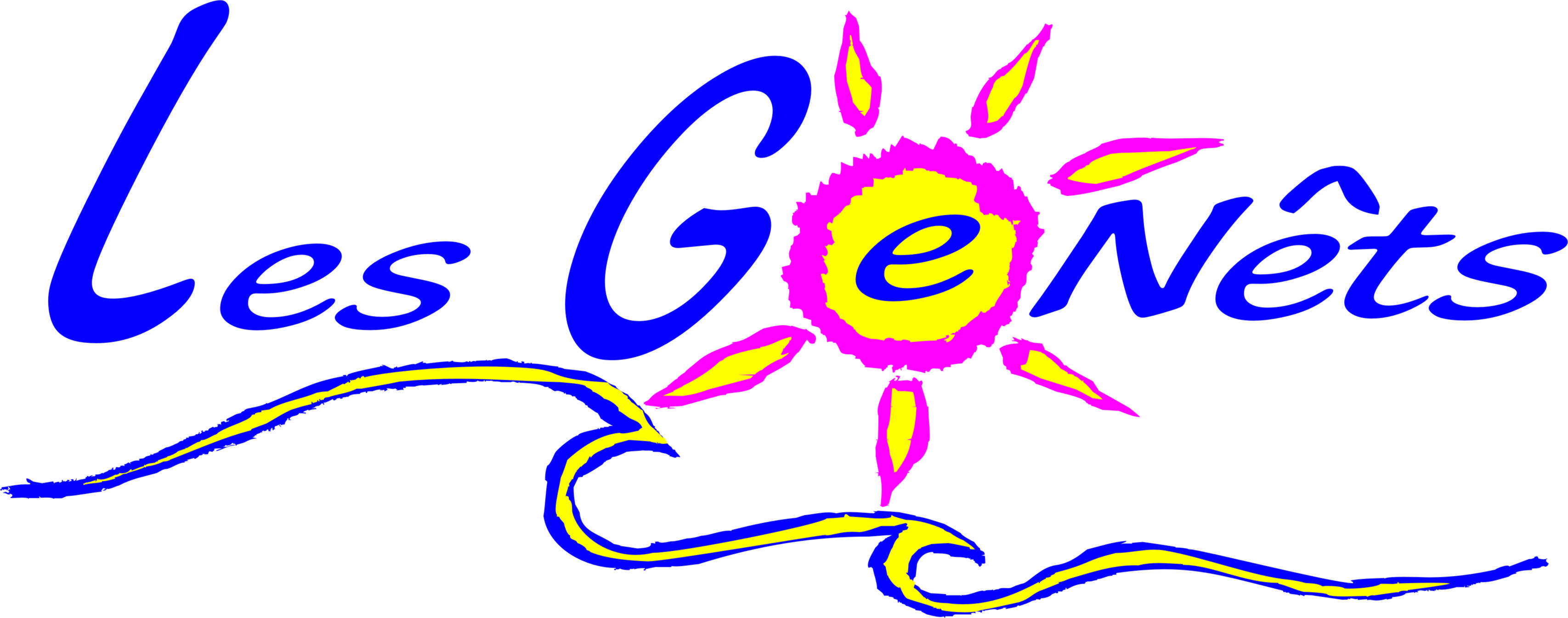                                                                                                                                                                                                                     VEHICULE 1    MARQUE :___________________   MODEL : ___________________ immatriculé :_______________________________________________VEHICULE 2    MARQUE :___________________   MODEL : ___________________ immatriculé :___________________                       .                                                                                                                                                                                                                     attention il y a 2 places de voitures prévues que pour le mobilhome ‘’  FRUITS ORANGES  ‘’ en 3 chambres        Joindre à ce contrat 50 € d’arrhes  ( soit en chèque vacances ou chèque à l’ordre du Camping les Genêts )                                                                                                                                                                  PAR CHEQUE de _________€    N° ________________________________________________ BANQUE :____________________________________________________________________PAR CHEQUES  VACANCES  AU NOM DE :__________________________________________                                                       ____ chèques de _______€  /   ______ chèques de _______€ /    ____ chèques de _______€  Il sera encaissé à sa réception et déduit du prix total de la location                                                                                la totalité du séjour est à régler 1 mois avant votre arrivéeCoût de votre séjour :NOMBRE DE JOURS  :_______________  TARIF : _______________________LOCATION CHOISIE :           	CHALET ‘’ FRUITS JAUNES ‘’ 	MOBILHOME ‘’ ARBRES ET FLEURS’’ 				MOBILHOME ‘’ FRUITS ROUGES ‘’				MOBILHOME ‘’ FRUITS ORANGES ‘’Si vous souhaitez un emplacement ou un hébergement précis merci de nous préciser son nom , nous essaierons de satisfaire votre demande selon les disponibilités lors de votre réservation  .NOM DE LA LOCATION SOUHAITEE :___________________________________________1 OU 2 NUITS3 NUITS4 NUITS5 NUITS6 NUITS7 NUITSBASSE SAISON01/04 AU 08/0631/08 AU 31/10140190240270290310MI SAISON08/06 AU 29/061552052552953253551 OU 2 NUITS3 NUITS4 NUITS5 NUITS6 NUITS7 NUITSBASSE SAISON01/04 AU 08/0631/08 AU 31/10205285335365385395MI SAISON08/06 AU 29/06225305355385405425